Министерство образования и науки Алтайского краяКуда пойти учиться в Алтайском крае в 2024 годУ Справочникпо образовательным организациям высшего образованиядля поступающих на базе высшего образованиядля обучения по программам магистратуры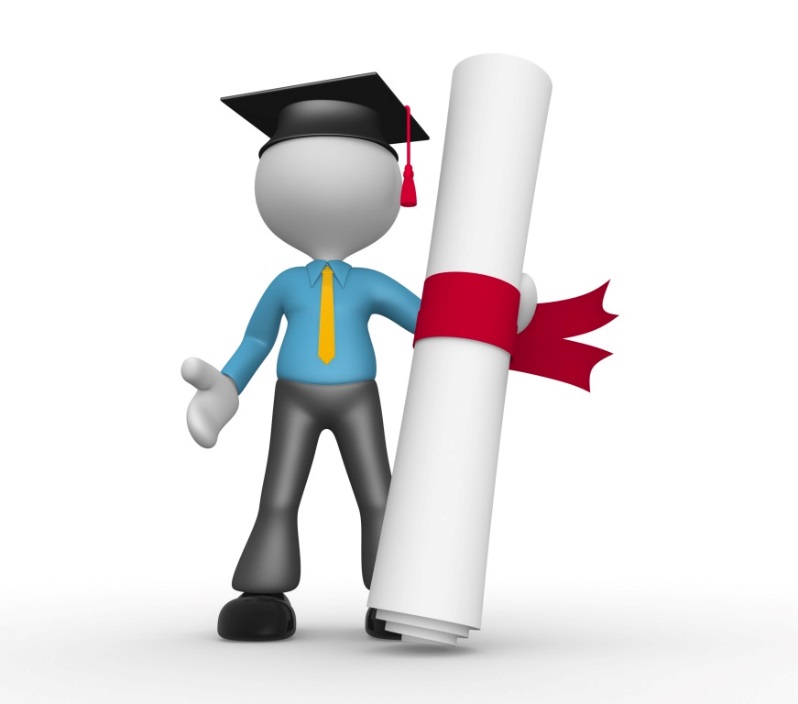 Барнаул 2023Куда пойти учиться в Алтайском крае в 2024 году. Справочник по образовательным организациям высшего образования для поступающих на базе высшего образования для обучения по программам магистратуры. Сост.: Алексеева Е.В. – Барнаул, 2023. – 26 с.Подготовленный Министерством образования и науки Алтайского края справочник по образовательным организациям высшего образования Алтайского края ориентирован на поступающих в вузы на базе высшего образования для обучения по программам магистратуры.  Публикуемые сведения могут вызвать интерес у практических работников системы образования, желающих получить второе высшее образование, повысить уровень своего образования. В сборнике представлены данные об образовательных организациях высшего образования Алтайского края, об их структуре, условиях поступления, наличии бюджетных мест (случаи, если в колонке «количество бюджетных мест» стоит «0», означают, что по данному направлению подготовки осуществляется только внебюджетный набор). Статистическая информация подготовлена на основе сведений, предоставленных вузами с учетом требований приказа Министерства образования и науки Российской Федерации от 21.08.2020 № 1076 «Об утверждении Порядка приема на обучение по образовательным программам высшего образования - программам бакалавриата, программам специалитета, программам магистратуры».© Министерство образования и науки Алтайского края, 2023СОДЕРЖАНИЕОбразовательные программы подготовки магистровОбразовательные программы подготовки магистровОбразовательные программы подготовки магистровАлтайский филиал федерального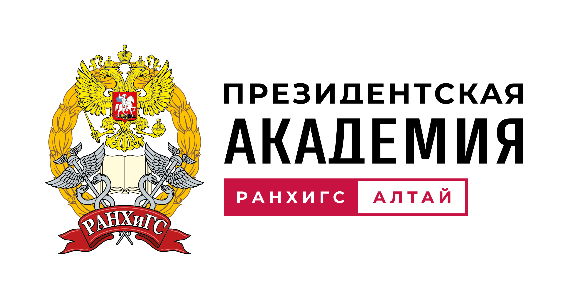 государственного бюджетного образовательного учреждения высшего образования«Российская академия народного хозяйства и государственной службы при Президенте 
Российской Федерации»Лицензия от 07 декабря 2018 г., регистрационный № Л035-00115-77/00119548 (срок действия: бессрочно), свидетельство о государственной аккредитации от 12 марта 2018 г., регистрационный № А007-00115-77/00739053 (срок действия: бессрочно).Вуз ведет подготовку по 6 направлениям: «Государственное и муниципальное управление», «Экономика», «Финансы и кредит», «Юриспруденция», «Психология», «Медиакоммуникации».Информацию об учете индивидуальных достижений, целевом приеме, особой и отдельной квотах при поступлении, а также поступлении на базе СПО можно получить в приемной комиссии и на сайте филиала в разделе «Абитуриенту»: alt.ranepa.ru/abiturОбразовательные программы подготовки магистров 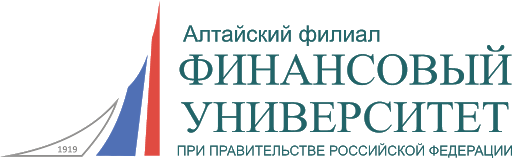 Алтайский филиал                                                          ФГОБУ ВО «Финансовый университет              при Правительстве Российской Федерации»Лицензия № Л035-00115-77/00097462 от 21.12.2021 (срок действия: бессрочно), Свидетельство о государственной аккредитации № 3729 от 21.06.2022 (срок действия: бессрочно).Вуз ведет подготовку по двум направлениям: Экономика. Менеджмент.Имеется общежитие, предоставляется студентам всех форм обучения (при наличии мест).Контактные данные приемной комиссии:г. Барнаул, пр. Ленина, 54, ауд. 606, тел. (3852) 569-269, e-mail: pr.altai@fa.ruОбразовательные программы подготовки магистров ФГБОУ ВО «Алтайский государственный университет»______________________ФГБОУ ВО «Алтайский государственный университет»______________________ 4ФГБОУ ВО «Алтайский государственный технический университет им. И.И. Ползунова»____________________________________________________    ФГБОУ ВО «Алтайский государственный технический университет им. И.И. Ползунова»____________________________________________________    10Бийский технологический институт (филиал) ФГБОУ ВПО «Алтайский государственный технический университет им. И.И. Ползунова»_____________________ФГБОУ ВО «Алтайский государственный педагогический университет»________Бийский технологический институт (филиал) ФГБОУ ВПО «Алтайский государственный технический университет им. И.И. Ползунова»_____________________ФГБОУ ВО «Алтайский государственный педагогический университет»________1517ФГБОУ ВО «Алтайский государственный гуманитарно-педагогический университет имени В.М. Шукшина»_____________________________________________ФГБОУ ВО «Алтайский государственный гуманитарно-педагогический университет имени В.М. Шукшина»_____________________________________________20ФГБОУ ВО «Алтайский государственный аграрный университет»_____________ФГБОУ ВО «Алтайский государственный аграрный университет»_____________22ФГБОУ ВО «Алтайский государственный институт культуры»__________________ФГБОУ ВО «Алтайский государственный институт культуры»__________________24Алтайский филиал ФГБОУ ВО «Российская академия народного хозяйства и го-сударственной службы при Президенте Российской Федерации»______________Алтайский филиал ФГОБУ ВО «Финансовый университет при Правительстве Российской Федерации» ________________________________________________Алтайский филиал ФГБОУ ВО «Российская академия народного хозяйства и го-сударственной службы при Президенте Российской Федерации»______________Алтайский филиал ФГОБУ ВО «Финансовый университет при Правительстве Российской Федерации» ________________________________________________2526ФГБОУ ВО «Алтайский государственный университет»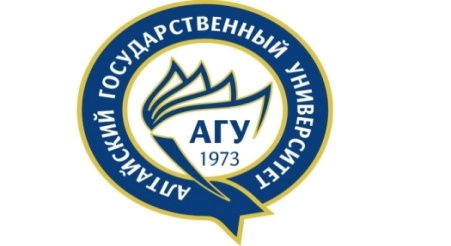 Лицензия № 2296 от 29.07.2016 (срок действия: бессрочно), Свидетельство о государственной аккредитации № 3079 от 30.04.2019 (срок действия: 30.04.2025).Лицензия № 2296 от 29.07.2016 (срок действия: бессрочно), Свидетельство о государственной аккредитации № 3079 от 30.04.2019 (срок действия: 30.04.2025).В составе вуза 9 институтов:Институт истории и международных отношений, Международный институт экономики, менеджмента и информационных систем (МИЭМИС), Юридический институт, Институт математики и информационных технологий, Институт цифровых технологий, электроники и физики, Институт химии и химико-фармацевтических технологий, Институт биологии и биотехнологии, Институт гуманитарных наук, Институт географии.Индивидуальные достижения:При приеме в Университет на обучение по программам магистратуры учитываются следующие индивидуальные достижения: а) наличие статуса победителя или призера студенческих олимпиад и конкурсов международного или всероссийского уровней; медали или диплома победителя или призера олимпиады студентов «Я – профессионал» по предметам, соответствующим профилю направления подготовки (при условии их получения в 2022-2023, 2023-2024 учебном году) – 70 баллов. Соответствие профиля олимпиады профилю или направлению подготовки устанавливается отборочной комиссией института.Учитываются результаты только финальных этапов (туров) студенческих олимпиад, проводимых на некоммерческой основе образовательными организациями, подведомственными Федеральным органам исполнительной власти, либо при их участии.б) наличие диплома бакалавра или диплома специалиста с отличием; наличие отличной оценки за итоговую аттестацию на степень бакалавра (специалиста) по соответствующему направлению подготовки; наличие более высокого среднего балла (по пятибалльной шкале оценивания) оценок по предметам, перечисленным в приложении к диплому на степень бакалавра (специалиста); наличие опубликованных научных работ, соответствующих профилю направления магистерской подготовки, – предоставляется преимущественное право в случае равенства баллов, выставленных за вступительные испытания.В составе вуза 9 институтов:Институт истории и международных отношений, Международный институт экономики, менеджмента и информационных систем (МИЭМИС), Юридический институт, Институт математики и информационных технологий, Институт цифровых технологий, электроники и физики, Институт химии и химико-фармацевтических технологий, Институт биологии и биотехнологии, Институт гуманитарных наук, Институт географии.Индивидуальные достижения:При приеме в Университет на обучение по программам магистратуры учитываются следующие индивидуальные достижения: а) наличие статуса победителя или призера студенческих олимпиад и конкурсов международного или всероссийского уровней; медали или диплома победителя или призера олимпиады студентов «Я – профессионал» по предметам, соответствующим профилю направления подготовки (при условии их получения в 2022-2023, 2023-2024 учебном году) – 70 баллов. Соответствие профиля олимпиады профилю или направлению подготовки устанавливается отборочной комиссией института.Учитываются результаты только финальных этапов (туров) студенческих олимпиад, проводимых на некоммерческой основе образовательными организациями, подведомственными Федеральным органам исполнительной власти, либо при их участии.б) наличие диплома бакалавра или диплома специалиста с отличием; наличие отличной оценки за итоговую аттестацию на степень бакалавра (специалиста) по соответствующему направлению подготовки; наличие более высокого среднего балла (по пятибалльной шкале оценивания) оценок по предметам, перечисленным в приложении к диплому на степень бакалавра (специалиста); наличие опубликованных научных работ, соответствующих профилю направления магистерской подготовки, – предоставляется преимущественное право в случае равенства баллов, выставленных за вступительные испытания.Контактные данные приемной комиссии:г. Барнаул, пр. Ленина, 61, ауд. 104, тел. (3852) 29-12-22, e-mail: prcom@asu.ru, www.abiturient.asu.ru. Контактные данные приемной комиссии:г. Барнаул, пр. Ленина, 61, ауд. 104, тел. (3852) 29-12-22, e-mail: prcom@asu.ru, www.abiturient.asu.ru. Направления подготовкиКвалификацияКоличество бюджетных мест Вступительные испытания Вступительные испытания Направления подготовкиКвалификацияКоличество бюджетных мест Форма проведения ПредметыИстория, профиль «Исторические знания в современном обществе»магистр12тестЭкзамен по направлению «История» Международные отношения, профиль «Инновационная дипломатия»магистр8тестЭкзамен по направлению «Международные отношения»Зарубежное регионоведение, профиль «Политика и экономика регионов Азии»магистр7тестЭкзамен по направлению «Зарубежное регионоведение»Документоведение и архивоведение, профиль «Документационные системы и архивы в региональной системе управления»магистр13тестЭкзамен по направлению «Документоведение и архивоведение»Музеология и охрана объектов культурного и природного наследия, профиль «Историко-культурное наследие: изучение, сохранение и использование»магистр7письменноЭкзамен по направлению «Музеология»Прикладная информатика, профиль «Управление информационными системами в бизнесе»магистр17письменноЭкзамен по направлению «Прикладная информатика»Экономика, профиль «Прикладная экономика»магистр9письменноЭкзамен по направлению «Экономика»Экономика, профиль «Международный бизнес и торговля»магистр12письменноЭкзамен по направлению «Экономика»Менеджмент, профиль «Стратегический маркетинг и менеджмент»магистр9письменноЭкзамен по направлению «Менеджмент»Менеджмент, профиль «Проектный менеджмент качества»магистр12письменноЭкзамен по направлению «Менеджмент»Менеджмент, профиль «НR-аналитика и кадровая безопасность»магистр11письменноЭкзамен по направлению «Менеджмент»Государственное и муниципальное управление, профиль «Безопасность государственного управления и противодействия коррупции»магистр10письменноЭкзамен по направлению «Менеджмент»Финансы и кредит, профиль «Бизнес и финансовая аналитика»магистр9письменноЭкзамен по направлению «Экономика»Финансы и кредит, профиль «Налоговый и бухгалтерский консалтинг»магистр12письменноЭкзамен по направлению «Экономика»Юриспруденция, профили «Юрист в сфере государственного и муниципального управления»магистр5письменноЭкзамен по профилю магистерской программыЮриспруденция, «Применение уголовного закона»магистр5письменноЭкзамен по профилю магистерской программыЮриспруденция, «Юрист в сфере правотворчества, применения и толкования права»магистр3письменноЭкзамен по профилю магистерской программыЮриспруденция, «Юрист в сфере частного права»магистр5письменноЭкзамен по профилю магистерской программыЮриспруденция, «Юрист в сфере уголовного судопроизводства»магистр3письменноЭкзамен по профилю магистерской программыЮриспруденция, «Гражданский процесс. Трудовое право»магистр2письменноЭкзамен по профилю магистерской программыЮриспруденция, «Право и бизнес в России»магистр2письменноЭкзамен по профилю магистерской программыМатематика и компьютерные науки, профиль «Алгебра и дискретная математика»магистр11письменноЭкзамен по направлению «Математика и компьютерные науки»Математика и компьютерные науки, профиль «Математическое моделирование и комплексы программ в наукоемких технологиях»магистр12письменноЭкзамен по направлению «Математика и компьютерные науки»Математика и компьютерные науки , профиль «Вычислительные методы в анализе и геометрии»магистр12письменноЭкзамен по направлению «Математика и компьютерные науки»Прикладная математика и информатика, профиль «Прикладная математика и информатика в социально-экономической сфере и образовании»магистр20письменноЭкзамен по направлению «Прикладная математика и информатика»Информатика и вычислительная техника, профиль «Инженерия искусственного интеллекта»магистр32письменноИнженерия искусственного интеллектаПрикладная информатика, профиль «Цифровые технологии анализа данных для устойчивого развития регионов Северной и Центральной Азии»магистр16письменноЭкзамен по направлению «Прикладная информатика (ИМИТ)»Физика, профиль «Физика наносистем»магистр8письменноЭкзамен по направлению «Физика»Радиофизика, профиль «Электромагнитные волны в средах»магистр7письменноЭкзамен по направлению «Радиофизика»Информационная безопасность, профиль «Информационная безопасность интеллектуальных автоматизированных систем»магистр18письменноЭкзамен по направлению «Информационная безопасность»Информатика и вычислительная техника, профиль «Нейроинформационные технологии и робототехнические системы»магистр15письменноЭкзамен по направлению «Информатика и вычислительная техника»Инфокоммуникационные технологии и системы связи, профиль «Автономные мобильные системы»магистр12письменноЭкзамен по направлению «Инфокоммуникационные технологии и системы связи»Химия, профиль «Фундаментальная и прикладная химия веществ и материалов»магистр14письменноМеждисциплинарный экзамен по направлению «Химия»Химия, профиль «Квантовые технологии, компьютерный наноинжиниринг, физикохимия и экспертиза материалов»магистр11письменноМеждисциплинарный экзамен по направлению «Химия»Химическая технология, профиль «Химическая и биотехнологическая переработка растительного сырья»магистр12письменноМеждисциплинарный экзамен по направлению «Химия»Техносферная безопасность, профиль «Комплексная безопасность, народосбрежение, ресурсосбережение в системе БЖД»магистр10письменноМеждисциплинарный экзамен по направлению «Техносферная безопасность»Биология, профиль «Биохимия и прикладная биотехнология»магистр16письменноЭкзамен по направлению «Биология» 
Биология, профиль «Физиология и нутрициология»магистр13письменноЭкзамен по направлению «Биология» 
Биология, профиль «Биоразнообразие, молекулярная генетика и биоресурсы»магистр16письменноЭкзамен по направлению «Биология» 
Экология и природопользование, профиль «Экологический мониторинг и экобезопасность»магистр10письменноЭкзамен по направлению «Экология»Биотехнология, профиль «Промышленная микробиология и биотехнологии»магистр5письменноЭкзамен по направлению «Биотехнология» 
География, профиль «Геоинформационные технологии для устойчивого развития регионов Сибири»магистр10письменноЭкзамен по направлению «География»География, профиль «Точное земледелие для устойчивого развития АПК»магистр10письменноЭкзамен по направлению «География»География, профиль «Пространственная аналитика и управление природопользованием в Центральной Азии»магистр10письменноЭкзамен по направлению «География»Экология и природопользование, профиль «Управление природопользованием»магистр10письменноЭкзамен по направлению «Экология и природопользование»Землеустройство и кадастры, профиль «БАС и обработка данных в управлении развитием территорий»магистр5письменноЭкзамен по направлению «Землеустройство и кадастры»Ландшафтная архитектура, профиль «Ландшафтное планирование комфортной среды»магистр12письменноЭкзамен по направлению «Ландшафтная архитектура»Сервис, профиль «Менеджмент санаторно-курортного дела»магистр12письменноЭкзамен по направлению «Сервис»Туризм, профиль «Туристско-рекреационные системы: проектирование и управление»магистр13письменноЭкзамен по направлению «Туризм»Регионоведение России, профиль «Региональное управление, межкультурное взаимодействие и международное сотрудничество России»магистр7письменноЭкзамен по направлению «Регионоведение России»Филология, профиль «Русский язык и литература в филолого-коммуникативном аспекте»магистр15письменноРусская литература и речевая коммуникация Филология, профиль «Язык в поликультурном пространстве»магистр0письменноОсновы лингвокультурологииЛингвистика, профиль «Отраслевой перевод»магистр15письменноЭкзамен по направлению «Лингвистика»Реклама и связи с общественностью, профиль «Менеджмент стратегических коммуникаций в рекламе и связях с общественностью»магистр3письменноМеждисциплинарный экзамен «Медиакоммуникационное проектирование»Журналистика, профиль «Журналистика, технологии и менеджмент мультимедийной редакции»магистр8письменноМеждисциплинарный экзамен «Актуальные проблемы журналистики»Политология, профиль «Управление и PR в политике и бизнесе»магистр8письменноЭкзамен по направлению «Политология»Философия, профиль «Философская антропология и этика социальных коммуникаций»магистр8письменноМеждисциплинарный экзамен «Философия»Религиоведение, профиль «Государственно-конфессиональная политика и этнорелигиозные процессы»магистр9письменноЭкзамен по направлению «Религиоведение»Социология, профиль «Социология публичной и деловой сферы»магистр22письменноЭкзамен по направлению «Социология»Социология, профиль «Социальная и правовая экспертиза»магистр10письменноЭкзамен по направлению «Социология»Социология, профиль «Цифровые методы анализа и визуализации данных в социальных исследованиях»магистр12письменноЭкзамен по направлению «Социология»Социология, профиль «Социология управления»магистр10письменноЭкзамен по направлению «Социология»Социальная работа, профиль «Организация и управление в социальной работе»магистр10письменноЭкзамен по направлению «Социальная работа»Психология, профиль «Психология безопасности и здоровья»магистр15письменноМеждисциплинарный экзамен «Психология»Психология, профиль «Психологическое консультирование»магистр6письменноМеждисциплинарный экзамен «Психология»Прикладная информатика, профиль «Цифровой дизайн»магистр15письменноЭкзамен по направлению «Прикладная информатика»Профессиональное обучение (по отраслям), профиль «Школа директоров: управленческие команды»магистр12письменноПортфолиоИскусство костюма и текстиля, профиль «Мода и бизнес»магистр13композицияТворческий экзаменПедагогическое образование, профиль «Образовательное предпринимательство»магистр12письменноЭкзамен по направлению «Педагогика»Педагогическое образование, профиль «Педагогика современной школы»магистр11письменноЭкзамен по направлению «Педагогика»Педагогическое образование, профиль «Психолого-педагогическое сопровождение физкультурно-оздоровительной и спортивной деятельности»магистр15письменноЭкзамен по направлению «Педагогика»Педагогическое образование, профиль «Образовательный инжиниринг»магистр10письменноПортфолиоМедиакоммуникации, профиль «Медиапроизводство и медиааналитика»магистр8ПисьменноЭкзамен по направлению «Медиакоммуникации»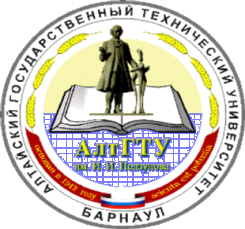 ФГБОУ ВО «Алтайский государственный технический университет им. И.И. Ползунова»ФГБОУ ВО «Алтайский государственный технический университет им. И.И. Ползунова»ФГБОУ ВО «Алтайский государственный технический университет им. И.И. Ползунова»ФГБОУ ВО «Алтайский государственный технический университет им. И.И. Ползунова»Учет индивидуальных достижений при поступлении:Образовательные программы подготовки магистров (очная форма)Образовательные программы подготовки магистров (очно-заочная форма)Образовательные программы подготовки магистров (заочная форма)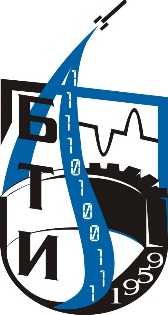 Бийский технологический институт (филиал) ФГБОУ ВО «Алтайский государственный технический университет им. И.И. Ползунова»Образовательные программы подготовки магистровУчет индивидуальных достижений при поступлении:Образовательные программы подготовки магистров (очная форма)Образовательные программы подготовки магистров (очно-заочная форма)Образовательные программы подготовки магистров (заочная форма)Бийский технологический институт (филиал) ФГБОУ ВО «Алтайский государственный технический университет им. И.И. Ползунова»Образовательные программы подготовки магистровУчет индивидуальных достижений при поступлении:Образовательные программы подготовки магистров (очная форма)Образовательные программы подготовки магистров (очно-заочная форма)Образовательные программы подготовки магистров (заочная форма)Бийский технологический институт (филиал) ФГБОУ ВО «Алтайский государственный технический университет им. И.И. Ползунова»Образовательные программы подготовки магистровУчет индивидуальных достижений при поступлении:Образовательные программы подготовки магистров (очная форма)Образовательные программы подготовки магистров (очно-заочная форма)Образовательные программы подготовки магистров (заочная форма)Бийский технологический институт (филиал) ФГБОУ ВО «Алтайский государственный технический университет им. И.И. Ползунова»Образовательные программы подготовки магистровУчет индивидуальных достижений при поступлении:Образовательные программы подготовки магистров (очная форма)Образовательные программы подготовки магистров (очно-заочная форма)Образовательные программы подготовки магистров (заочная форма)Бийский технологический институт (филиал) ФГБОУ ВО «Алтайский государственный технический университет им. И.И. Ползунова»Образовательные программы подготовки магистровУчет индивидуальных достижений при поступлении:Образовательные программы подготовки магистров (очная форма)Образовательные программы подготовки магистров (очно-заочная форма)Образовательные программы подготовки магистров (заочная форма)Бийский технологический институт (филиал) ФГБОУ ВО «Алтайский государственный технический университет им. И.И. Ползунова»Образовательные программы подготовки магистров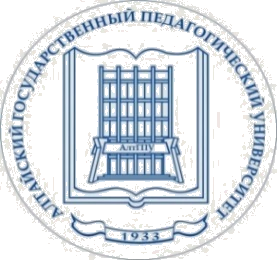 ФГБОУ ВО «Алтайский государственный педагогический университет»ФГБОУ ВО «Алтайский государственный педагогический университет»При приеме на обучение по программам магистратуры начисляются баллы за индивидуальные достижения:При приеме на обучение по программам магистратуры поступающему начисляется не более 10 баллов суммарно за индивидуальные достижения. Если сумма баллов, начисленных за индивидуальные достижения, превышает 10 баллов, абитуриенту выставляется максимальная сумма – 10 баллов.Образовательные программы подготовки магистровПри приеме на обучение по программам магистратуры начисляются баллы за индивидуальные достижения:При приеме на обучение по программам магистратуры поступающему начисляется не более 10 баллов суммарно за индивидуальные достижения. Если сумма баллов, начисленных за индивидуальные достижения, превышает 10 баллов, абитуриенту выставляется максимальная сумма – 10 баллов.Образовательные программы подготовки магистровПри приеме на обучение по программам магистратуры начисляются баллы за индивидуальные достижения:При приеме на обучение по программам магистратуры поступающему начисляется не более 10 баллов суммарно за индивидуальные достижения. Если сумма баллов, начисленных за индивидуальные достижения, превышает 10 баллов, абитуриенту выставляется максимальная сумма – 10 баллов.Образовательные программы подготовки магистровПри приеме на обучение по программам магистратуры начисляются баллы за индивидуальные достижения:При приеме на обучение по программам магистратуры поступающему начисляется не более 10 баллов суммарно за индивидуальные достижения. Если сумма баллов, начисленных за индивидуальные достижения, превышает 10 баллов, абитуриенту выставляется максимальная сумма – 10 баллов.Образовательные программы подготовки магистров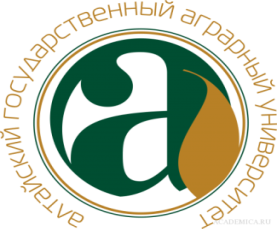 ФГБОУ ВО «Алтайский государственный аграрный университет»Лицензия № 1485 от 10.06.2015 г. (срок действия: бессрочно), Свидетельство о государственной аккредитации № 3466 от 25.12.2020 г.Лицензия № 1485 от 10.06.2015 г. (срок действия: бессрочно), Свидетельство о государственной аккредитации № 3466 от 25.12.2020 г.Лицензия № 1485 от 10.06.2015 г. (срок действия: бессрочно), Свидетельство о государственной аккредитации № 3466 от 25.12.2020 г.Лицензия № 1485 от 10.06.2015 г. (срок действия: бессрочно), Свидетельство о государственной аккредитации № 3466 от 25.12.2020 г.В составе вуза 6 факультетов: агрономический, инженерный, биолого-технологический, экономический, ветеринарной медицины, природообустройства.В составе вуза 6 факультетов: агрономический, инженерный, биолого-технологический, экономический, ветеринарной медицины, природообустройства.В составе вуза 6 факультетов: агрономический, инженерный, биолого-технологический, экономический, ветеринарной медицины, природообустройства.В составе вуза 6 факультетов: агрономический, инженерный, биолого-технологический, экономический, ветеринарной медицины, природообустройства.Приемная комиссия: г. Барнаул, проспект Красноармейский, 98, ауд. 210, 
тел.: 8 (3852) 62-83-52,62-66-60; e-mail: primcom@asau.ru, www.asau.ru.При приеме на обучение по программам магистратуры поступающему может быть начислено за учебно-научные достижения не более 15 баллов суммарно.Шкала оценивания учебно-научных достижений лиц, поступающих в магистратуру в 2024 годуПриемная комиссия: г. Барнаул, проспект Красноармейский, 98, ауд. 210, 
тел.: 8 (3852) 62-83-52,62-66-60; e-mail: primcom@asau.ru, www.asau.ru.При приеме на обучение по программам магистратуры поступающему может быть начислено за учебно-научные достижения не более 15 баллов суммарно.Шкала оценивания учебно-научных достижений лиц, поступающих в магистратуру в 2024 годуПриемная комиссия: г. Барнаул, проспект Красноармейский, 98, ауд. 210, 
тел.: 8 (3852) 62-83-52,62-66-60; e-mail: primcom@asau.ru, www.asau.ru.При приеме на обучение по программам магистратуры поступающему может быть начислено за учебно-научные достижения не более 15 баллов суммарно.Шкала оценивания учебно-научных достижений лиц, поступающих в магистратуру в 2024 годуПриемная комиссия: г. Барнаул, проспект Красноармейский, 98, ауд. 210, 
тел.: 8 (3852) 62-83-52,62-66-60; e-mail: primcom@asau.ru, www.asau.ru.При приеме на обучение по программам магистратуры поступающему может быть начислено за учебно-научные достижения не более 15 баллов суммарно.Шкала оценивания учебно-научных достижений лиц, поступающих в магистратуру в 2024 году№КритерийЗначение критерияБаллУчебные заслуги:Учебные заслуги:Учебные заслуги:Учебные заслуги:1.Средний балл по диплому3,0 – 3,221.Средний балл по диплому3,3 – 3,741.Средний балл по диплому3,8 – 4,261.Средний балл по диплому4,3 – 4,781.Средний балл по диплому4,8 – 5,010Научные достижения:Научные достижения:Научные достижения:Научные достижения:2.Участие во внутривузовских научно-практических студенческих конференциях, олимпиадахДиплом участника12.Участие во внутривузовских научно-практических студенческих конференциях, олимпиадахДиплом  призера  23.Участие в региональных, всероссийских научно-практических студенческих конференциях, олимпиадахДиплом участника23.Участие в региональных, всероссийских научно-практических студенческих конференциях, олимпиадахДиплом призера 34.Участие в международных научно-практических конференциях, олимпиадахДиплом участника34.Участие в международных научно-практических конференциях, олимпиадахДиплом призера45.Рекомендация ГАК для поступления в магистратуру Выписка из решения ГАК16.Наличие научных публикацийОпубликованная статья в вузовских изданиях26.Наличие научных публикацийОпубликованная статья в изданиях, рекомендованных ВАК, международных журналах  4Направления подготовкиНаправления подготовкиНаправления подготовкиКвалификацияКоличество бюджетных мест (при наличии)Вступительные испытания Вступительные испытания Вступительные испытания Вступительные испытания Вступительные испытания Направления подготовкиНаправления подготовкиНаправления подготовкиКвалификацияКоличество бюджетных мест (при наличии)Форма проведения Предметы (перечислить)Предметы (перечислить)Предметы (перечислить)Предметы (перечислить)Менеджмент (магистерская программа: Коммерческая логистика)Менеджмент (магистерская программа: Коммерческая логистика)Менеджмент (магистерская программа: Коммерческая логистика)Магистр0 очная0 заочнаяКомпьютерное тестированиеПроф. предметПроф. предметПроф. предметПроф. предметЭкономика (магистерские программы: Финансы организаций; Экономика и управление в организациях)Экономика (магистерские программы: Финансы организаций; Экономика и управление в организациях)Экономика (магистерские программы: Финансы организаций; Экономика и управление в организациях)Магистр0 очная0 заочнаяКомпьютерное тестированиеПроф. предметПроф. предметПроф. предметПроф. предметАгрономия (магистерская программа: Адаптивные системы земледелия)Агрономия (магистерская программа: Адаптивные системы земледелия)Агрономия (магистерская программа: Адаптивные системы земледелия)Магистр15 очная10 заочнаяКомпьютерное тестированиеПроф. предметПроф. предметПроф. предметПроф. предметЛесное дело (магистерская программа: Лесоведение, лесоводство и лесная пирология)Лесное дело (магистерская программа: Лесоведение, лесоводство и лесная пирология)Лесное дело (магистерская программа: Лесоведение, лесоводство и лесная пирология)Магистр0 заочнаяКомпьютерное тестированиеПроф. предметПроф. предметПроф. предметПроф. предметЗоотехния (магистерская программа: Частная зоотехния, технология производства продуктов животноводства)Зоотехния (магистерская программа: Частная зоотехния, технология производства продуктов животноводства)Зоотехния (магистерская программа: Частная зоотехния, технология производства продуктов животноводства)Магистр8 очная0 заочнаяКомпьютерное тестированиеПроф. предметПроф. предметПроф. предметПроф. предметАгроинженерия (магистерские программы: Машины и процессы в агропромышленном комплексе. Электрооборудование и электротехнологии)Агроинженерия (магистерские программы: Машины и процессы в агропромышленном комплексе. Электрооборудование и электротехнологии)Агроинженерия (магистерские программы: Машины и процессы в агропромышленном комплексе. Электрооборудование и электротехнологии)Магистр20 очная14 заочнаяКомпьютерное тестированиеПроф. предметПроф. предметПроф. предметПроф. предметЗемлеустройство и кадастры (магистерская программа: Управление недвижимостью)Землеустройство и кадастры (магистерская программа: Управление недвижимостью)Землеустройство и кадастры (магистерская программа: Управление недвижимостью)Магистр10 заочнаяКомпьютерное тестированиеПроф. предметПроф. предметПроф. предметПроф. предметПриродообустройство и водопользование (магистерская программа: Мониторинг систем и сооружений природообустройства и водопользования)Природообустройство и водопользование (магистерская программа: Мониторинг систем и сооружений природообустройства и водопользования)Природообустройство и водопользование (магистерская программа: Мониторинг систем и сооружений природообустройства и водопользования)Магистр0 заочнаяКомпьютерное тестированиеПроф. предметПроф. предметПроф. предметПроф. предмет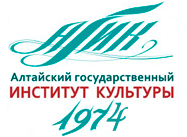 ФГБОУ ВО «Алтайский государственный институт культуры»ФГБОУ ВО «Алтайский государственный институт культуры»ФГБОУ ВО «Алтайский государственный институт культуры»ФГБОУ ВО «Алтайский государственный институт культуры»ФГБОУ ВО «Алтайский государственный институт культуры»Лицензия: регистрационный номер Л035-00115-22/00097078, распоряжение от 01.10.2015 № 3127-06, срок действия – бессрочно, Свидетельство о государственной аккредитации Серия 90А01 № 0003164 от 06.03.2019 г. (срок действия: бессрочно)Лицензия: регистрационный номер Л035-00115-22/00097078, распоряжение от 01.10.2015 № 3127-06, срок действия – бессрочно, Свидетельство о государственной аккредитации Серия 90А01 № 0003164 от 06.03.2019 г. (срок действия: бессрочно)Лицензия: регистрационный номер Л035-00115-22/00097078, распоряжение от 01.10.2015 № 3127-06, срок действия – бессрочно, Свидетельство о государственной аккредитации Серия 90А01 № 0003164 от 06.03.2019 г. (срок действия: бессрочно)Лицензия: регистрационный номер Л035-00115-22/00097078, распоряжение от 01.10.2015 № 3127-06, срок действия – бессрочно, Свидетельство о государственной аккредитации Серия 90А01 № 0003164 от 06.03.2019 г. (срок действия: бессрочно)Лицензия: регистрационный номер Л035-00115-22/00097078, распоряжение от 01.10.2015 № 3127-06, срок действия – бессрочно, Свидетельство о государственной аккредитации Серия 90А01 № 0003164 от 06.03.2019 г. (срок действия: бессрочно)Лицензия: регистрационный номер Л035-00115-22/00097078, распоряжение от 01.10.2015 № 3127-06, срок действия – бессрочно, Свидетельство о государственной аккредитации Серия 90А01 № 0003164 от 06.03.2019 г. (срок действия: бессрочно)Лицензия: регистрационный номер Л035-00115-22/00097078, распоряжение от 01.10.2015 № 3127-06, срок действия – бессрочно, Свидетельство о государственной аккредитации Серия 90А01 № 0003164 от 06.03.2019 г. (срок действия: бессрочно)Лицензия: регистрационный номер Л035-00115-22/00097078, распоряжение от 01.10.2015 № 3127-06, срок действия – бессрочно, Свидетельство о государственной аккредитации Серия 90А01 № 0003164 от 06.03.2019 г. (срок действия: бессрочно)В составе вуза 5 факультетов: факультет визуальных искусств и цифровых технологий, факультет художественного творчества, музыкальный факультет, хореографический факультет, факультет дополнительного профессионального образования.В составе вуза 5 факультетов: факультет визуальных искусств и цифровых технологий, факультет художественного творчества, музыкальный факультет, хореографический факультет, факультет дополнительного профессионального образования.В составе вуза 5 факультетов: факультет визуальных искусств и цифровых технологий, факультет художественного творчества, музыкальный факультет, хореографический факультет, факультет дополнительного профессионального образования.В составе вуза 5 факультетов: факультет визуальных искусств и цифровых технологий, факультет художественного творчества, музыкальный факультет, хореографический факультет, факультет дополнительного профессионального образования.В составе вуза 5 факультетов: факультет визуальных искусств и цифровых технологий, факультет художественного творчества, музыкальный факультет, хореографический факультет, факультет дополнительного профессионального образования.В составе вуза 5 факультетов: факультет визуальных искусств и цифровых технологий, факультет художественного творчества, музыкальный факультет, хореографический факультет, факультет дополнительного профессионального образования.В составе вуза 5 факультетов: факультет визуальных искусств и цифровых технологий, факультет художественного творчества, музыкальный факультет, хореографический факультет, факультет дополнительного профессионального образования.В составе вуза 5 факультетов: факультет визуальных искусств и цифровых технологий, факультет художественного творчества, музыкальный факультет, хореографический факультет, факультет дополнительного профессионального образования.Контактные данные приемной комиссии: Барнаул, ул. Юрина 277, каб. 105; тел.: 8 (3852) 54-73-59; www.agik22.ru. Контактные данные приемной комиссии: Барнаул, ул. Юрина 277, каб. 105; тел.: 8 (3852) 54-73-59; www.agik22.ru. Контактные данные приемной комиссии: Барнаул, ул. Юрина 277, каб. 105; тел.: 8 (3852) 54-73-59; www.agik22.ru. Контактные данные приемной комиссии: Барнаул, ул. Юрина 277, каб. 105; тел.: 8 (3852) 54-73-59; www.agik22.ru. Контактные данные приемной комиссии: Барнаул, ул. Юрина 277, каб. 105; тел.: 8 (3852) 54-73-59; www.agik22.ru. Контактные данные приемной комиссии: Барнаул, ул. Юрина 277, каб. 105; тел.: 8 (3852) 54-73-59; www.agik22.ru. Контактные данные приемной комиссии: Барнаул, ул. Юрина 277, каб. 105; тел.: 8 (3852) 54-73-59; www.agik22.ru. Контактные данные приемной комиссии: Барнаул, ул. Юрина 277, каб. 105; тел.: 8 (3852) 54-73-59; www.agik22.ru. При приеме на обучение по программам магистратуры учитываются следующие индивидуальные достижения поступающих:1) наличие диплома о высшем образовании с отличием – 5 баллов;2) наличие научных публикаций в изданиях в рамках тематики направления подготовки магистратуры:– региональный уровень – 3 балла;– всероссийский уровень – 5 баллов;– международный уровень – 7 баллов.При приеме на обучение по программам магистратуры учитываются следующие индивидуальные достижения поступающих:1) наличие диплома о высшем образовании с отличием – 5 баллов;2) наличие научных публикаций в изданиях в рамках тематики направления подготовки магистратуры:– региональный уровень – 3 балла;– всероссийский уровень – 5 баллов;– международный уровень – 7 баллов.При приеме на обучение по программам магистратуры учитываются следующие индивидуальные достижения поступающих:1) наличие диплома о высшем образовании с отличием – 5 баллов;2) наличие научных публикаций в изданиях в рамках тематики направления подготовки магистратуры:– региональный уровень – 3 балла;– всероссийский уровень – 5 баллов;– международный уровень – 7 баллов.При приеме на обучение по программам магистратуры учитываются следующие индивидуальные достижения поступающих:1) наличие диплома о высшем образовании с отличием – 5 баллов;2) наличие научных публикаций в изданиях в рамках тематики направления подготовки магистратуры:– региональный уровень – 3 балла;– всероссийский уровень – 5 баллов;– международный уровень – 7 баллов.При приеме на обучение по программам магистратуры учитываются следующие индивидуальные достижения поступающих:1) наличие диплома о высшем образовании с отличием – 5 баллов;2) наличие научных публикаций в изданиях в рамках тематики направления подготовки магистратуры:– региональный уровень – 3 балла;– всероссийский уровень – 5 баллов;– международный уровень – 7 баллов.При приеме на обучение по программам магистратуры учитываются следующие индивидуальные достижения поступающих:1) наличие диплома о высшем образовании с отличием – 5 баллов;2) наличие научных публикаций в изданиях в рамках тематики направления подготовки магистратуры:– региональный уровень – 3 балла;– всероссийский уровень – 5 баллов;– международный уровень – 7 баллов.При приеме на обучение по программам магистратуры учитываются следующие индивидуальные достижения поступающих:1) наличие диплома о высшем образовании с отличием – 5 баллов;2) наличие научных публикаций в изданиях в рамках тематики направления подготовки магистратуры:– региональный уровень – 3 балла;– всероссийский уровень – 5 баллов;– международный уровень – 7 баллов.При приеме на обучение по программам магистратуры учитываются следующие индивидуальные достижения поступающих:1) наличие диплома о высшем образовании с отличием – 5 баллов;2) наличие научных публикаций в изданиях в рамках тематики направления подготовки магистратуры:– региональный уровень – 3 балла;– всероссийский уровень – 5 баллов;– международный уровень – 7 баллов.Направления подготовкиКвалификацияКоличество бюджетных мест Количество внебюджетных мест  Вступительные испытания Вступительные испытания Направления подготовкиКвалификацияКоличество бюджетных мест Количество внебюджетных мест  Форма проведения Предметы (перечислить)Социально-культурная деятельностьМагистр очная - 4заочная  - 5очная - 1заочная - 1ЭкзаменСоциально-культурная деятельность Библиотечно-информационная деятельностьМагистрочная - 3заочная  - 5очная - 1заочная - 1ЭкзаменБиблиотечно-информационная деятельностьНародная художественная культураМагистрочная - 5очная - 1ЭкзаменНародная художественная культураМузыкально-инструментальное искусствоМагистрочная - 4заочная - 4ЭкзаменМузыкально-инструментальное искусствоМузеология и охрана объектов культурного и природного наследияМагистрочная - 4ЭкзаменМузеологияКонтактные данные приемной комиссии:г. Барнаул, ул. Партизанская, 187, тел. (3852) 50-30-03, e-mail: select@alt.ranepa.ruНаправления подготовкиФорма обученияКвалификацияКоличество бюджетных местКоличество внебюджетных мест  Вступительные испытанияПсихология(программа: Прикладная социальная психология)очно-заочнаямагистр225комплексный экзамен по направлению подготовки Государственное и муниципальное управление (программа:Стратегическое управление качеством жизни) заочнаямагистр545комплексный экзамен по направлению подготовкиФинансы и кредит (программа: Финансовая диагностика и организационные технологии в бизнесе)заочнаямагистр-25комплексный экзамен по направлению подготовкиЭкономика (программа:Экономика и цифровая трансформация) заочнаямагистр-25комплексный экзамен по направлению подготовкиЮриспруденция(программа:Уголовное право, уголовный процесс и криминалистика)заочнаямагистр150комплексный экзамен по направлению подготовкиЮриспруденция(программа:Частное право и публичная власть)заочнаямагистр170комплексный экзамен по направлению подготовкиМедиакоммуникации (программа:Медиаменеджмент и связи с общественностью в государственных и бизнес-структурах)заочнаямагистр-20комплексный экзамен по направлению подготовкиНаправления подготовки/ направленность программы магистратурыФорма обученияКвалификацияКоличество бюджетных мест Количество внебюджетных местВступительные испытанияМенеджмент:направленность программы магистратуры «Логистика: финансовые и цифровые технологии»очнаямагистр911Тестирование по предметам:экономическая теория,иностранный языкЭкономика:направленность программы магистратуры «Экономика и управление информационными технологиями»(программа 2х квалификаций)заочнаямагистр114Тестирование по предметам:экономическая теория,иностранный языкМенеджмент:направленность программы магистратуры «Финансовый менеджмент и рынок капиталов»заочнаямагистр015Тестирование по предметам:экономическая теория,иностранный язык